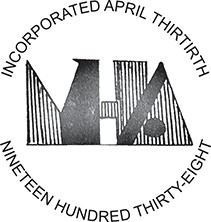 Marion E. Sally Resident Center23 Clyde Potts Drive Morristown, New Jersey 07960 www.morristownha.org Phone:973-310-6722REQUEST FOR COMMON SPACE ROOM USAGEName of Community Member: 	Date of Request:  		 Address:  		Telephone Number: 	E-Mail Address:  	Select Common Space:Lobby AreaComputer RMDance StudioDate of Event: 	Time of Event:   	# of Hours 	(Including 1 Hour Prep and Clean-Up)  Fee $ 	Purpose of Event:   	Approx. # of Attendees: 	_I hereby agree to abide by the following terms for the use of the Community RoomRequest must be submitted No later than the 15th prior to the month of the event via emailAlcoholic beverages and smoking are prohibitedZero tolerance for verbal and/or physical altercationsExcessive noise is prohibitedSolicitations of any kind is prohibitedAll surfaces must be cleaned after usageGarbage must be properly disposed in the trash cansMHA is not responsible for lost or stolen itemsProperty parking rules must be followed during eventCommunity Members are responsible for any damages made in the areas used during event.Community Members Signature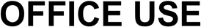 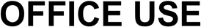 Approve	Disapprove (enter reason for disapproval or any other relevant information) 	_ 	_ 	_ 	_ 	 	_ 	_ 	_ 	_ 	 	_ 	_ 	_	_ 	MHA Staff (Print)	Signature	Date5/27/2022Marion E. Sally Resident Center23 Clyde Potts Drive Morristown, New Jersey 07960 www.morristownha.org Phone:973-310-6722REQUEST FOR COMMON SPACE ROOM USAGEName of Provider: 	Date of Request:  	Address:  	Telephone Number: 	E-Mail Address:  	Select Common Space:Lobby AreaComputer RMDance StudioDate of Event: 	Time of Event:   	# of Hours 	(Including 1 Hour Prep and 1 Hour Clean-Up) Fee $ 	Purpose of Event: 	Approx. # of Attendees: 	_ I hereby agree to abide by the following terms for the use of the Community Room:Request must be submitted No later than the 15th prior to the month of the event via emailAlcoholic beverages and smoking are prohibitedZero tolerance for verbal and/or physical altercationsExcessive noise is prohibitedSolicitations of any kind is prohibitedAll surfaces must be cleaned after usageGarbage must be properly disposed in the trash cansMHA is not responsible for lost or stolen itemsProperty parking rules must be followed during eventProvider is responsible for any damages made in the areas used during event.Provider Signature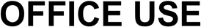 Approve	Disapprove (enter reason for disapproval or any other relevant information) 	_ 	_ 	_ 	_ 	 	_ 	_ 	_ 	_ 	 	_ 	_ 	_	_ 	MHA Staff (Print)	Signature	Date5/27/2022